ATA DE DEFESA PÚBLICA DO TRABALHO DE CONCLUSÃO DE CURSO DE NOME COMPLETO DO DISCENTE, MATRÍCULA XXXXXX, ALUNO DO CURSO DE GRADUAÇÃO EM ENGENHARIA DE COMPUTAÇÃO DA UNIVERSIDADE FEDERAL DO CEARÁ, CAMPUS DE SOBRAL.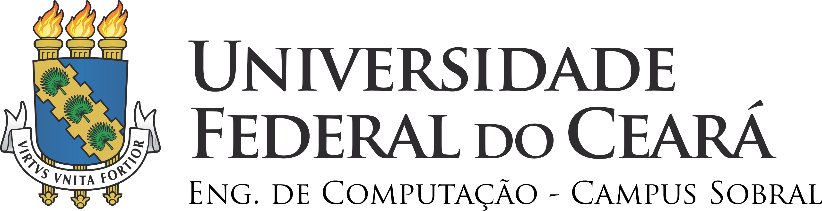 Aos XX dias do mês de XXXXXX de 20XX, às XX:XX horas, LOCAL DE REALIZAÇÃO ou por meio de videoconferência, iniciou-se a defesa pública do Trabalho de Conclusão de Curso do discente NOME COMPLETO DO DISCENTE, intitulado “TÍTULO DO TRABALHO”. Como orientador do referido trabalho, o Prof. Dr./Me. NOME COMPLETO DO ORIENTADOR assumiu a presidência da sessão pública de defesa, fez a apresentação do aluno e da Banca Avaliadora, tendo como componentes o Prof. Dr./Me. NOME COMPLETO DO PRIMEIRO AVALIADOR (Engenharia de Computação/UFC Sobral) e o Prof. Dr. NOME COMPLETO DO SEGUNDO AVALIADOR (Engenharia de Computação/UFC Sobral). Após a sustentação oral e arguição do aluno, a Banca Avaliadora se reuniu em particular e deliberou que o referido Trabalho de Conclusão de Curso desenvolvido pelo aluno em questão foi _____________________, atribuindo NOTA FINAL ___ , ___ ( _____________ ). De acordo com a regulamentação disposta na Resolução nº 002/2010 de 9 de dezembro de 2010, eu, presidente da banca, lavrei a presente ata que vai por mim assinada, pelos demais membros da Banca Avaliadora e pelo aluno.______________________________________________________________NOME COMPLETO DO DISCENTE______________________________________________________________Prof. Dr. NOME COMPLETO DO ORIENTADOR (Orientador)Engenharia de Computação/UFC Sobral______________________________________________________________Prof. Me. NOME COMPLETO DO PRIMEIRO AVALIADOR (Membro da Banca)Engenharia de Computação/UFC Sobral______________________________________________________________Prof. Dr. NOME COMPLETO DO SEGUNDO AVALIADOR (Membro da Banca)Engenharia de Computação/UFC Sobral